Цель: Познакомиться с последними изменениями в Трудовом Кодесе;Узнать порядок предоставления отпуска для постановки на медицинский учет по беременности до двенадцати недель;Узнать порядок предоставления отпуска для прохождения скрининговых исследований;Получить знания, необходимые для оформления новых видов социальных отпусков;Узнать как правильно оформлять социальные отпуска.Вопросы, рассматриваемые на вебинаре:Изменения в Трудовом Кодексе РК в  соответствии с Законом РК от 07.07.20 г. № 361-VI;Обязанность работодателя в части предоставления новых видов социальных отпусков;Какие изменения в связи с этим нужно внести в трудовые договоры;Пошаговая инструкция по предоставлению отпуска для постановки на медицинский учет по беременности до двенадцати недель;Пошаговая инструкция по предоставлению отпуска для прохождения скрининговых исследований.Лектор: Куур Олеся Михайловна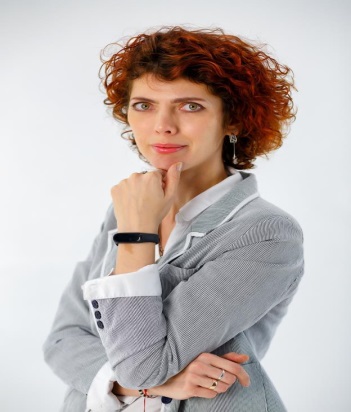 Эксперт электронной системы «ACTUALIS: Кадровое дело», практикующий эксперт по трудовому праву, организационный психолог, независимый консультант по организации делопроизводственного процесса на предприятии, специалист по управлению персоналом, специалист по карьерной навигации подростков, член ассоциации карьерных консультантов, обладатель сертификатов: «Методология оценки персонала Hogan Assessment» c правом самостоятельной интерпретации результатов оценки по трем опросникам – HPI, HDS, MVPI.; «Социальная психология»; «Психология общения»; «Профориентатор будущего».Соавтор книги «Делопроизводство. Новые правила документирования» и практических пособий по трудовому праву и управлению персоналом. Автор статей в профессиональные СМИ: «Кадры и делопроизводство»; «Справочник кадровика». Разработчик и лектор семинаров и вебинаров на темы:  Воинский учет; Делопроизводство и документооборот; Практика применения трудового законодательства и др.Что мы будем делать:Познакомимся с изменениями и дополнениями в Трудовой Кодекс РК;Обсудим как привести трудовой договор в соответствие с трудовым законодательством;Изучим процедуру предоставления новых видов социальных отпусков;Научимся составлять соответствующие документы;Разработаем алгоритм действий, в связи с необходимостью предоставлять новые виды социальных отпусков;Узнаем какие сложности могут возникнуть  и как их избежать.Целевая аудитория:руководители организаций; руководители и специалисты кадровых служб;  индивидуальные предприниматели, специалисты по кадровому администрированию; руководители и специалисты HR департаментов; делопроизводители; офис-менеджеры.Подробности:ОНЛАЙН семинар состоится30 ноября  2020 , с 14.00 до 16.30 ч.Длительность: 3 академических часаСтоимость участия: 5000 тенгеЭлектронный раздаточный материал, электронный сертификат, сессия вопрос-ответ, прямое включение с лекторомСтоимость указана БЕЗ НДСЗарегистрироваться можно, заполнив бланк заявки и позвонив по телефонам:8 (7212) 41-86-48, 50-40-45E-mail: 504045@hr-profi.kzprofi06@inbox.ruСайт:    www.hr-profi.kz